МКОУ Митрофановская СОШКантемировского муниципального района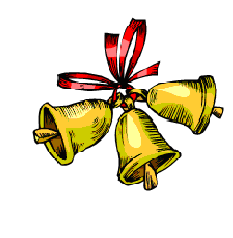 Воронежской областивыпуск № 5(январь 2014-2015)Коротко о главном:« Фестиваль детского творчества»    стр.1« Поздравляем!»                                    стр.2                                        «В калейдоскопе школьных дел»       стр.3- -ФЕСТИВАЛЬ ДЕТСКОГО ТВОРЧЕСТВА-11 декабря 2014 года в р.п. Кантемировка состоялся очередной фестиваль «Все краски творчества против наркотиков». Волонтёрский отряд «Луч» МКОУ Митрофановская СОШ принял участие в конкурсной программе, где по пропаганде здорового образа жизни выступили 17 агитбригад из школ района. В состав отряда «Луч» вошли  учащиеся 5-11 классов: Сотников Матвей – 5 «Б», Мирошникова Лиза – 6 «А», Рябенко Людмила – 8 «А», Шаповалов Иван, Иващенко Артём – 8 «Б» класс, Морозова Влада, Шульга Евгений, Огуля Илья, Ковалёва Анна, Баранник  Дарья – 10 «А», Горбань Александр, Торосян Моника – 10 «Б», Андрющенко Антон – 11 «А» класс. Ребята подготовили призывы, стихи, песни, выступив под девизом «Мы докажем совместно – на свете жить интересно!» Закончили свой выступление ребята зажигательным флэшмобом «За здоровый  образ жизни!».Всех ребят, желающих стать участниками волонтёрского отряда «Луч», приглашаем пополнить наши ряды!Ведь быть здоровым –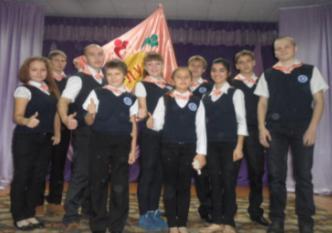  это круто!Здоровье с нами – навсегда!Долой все вредные привычки!Живите долго, счастливо всегда!- ПОЗДРАВИМ   УЧИТЕЛЯ   ЛУЧШЕГО   САМОГО –12  декабря 2014 года в нашей школе состоялся окружной  конкурс профессионального мастерства «Учитель года – 2015».Нашу школу представила учитель английского языка Олеся Дмитриевна Тощенко. Ребята 4 «А» класса принимали участие в открытом уроке, который являлся одним из этапов конкурса. Творческая группа педагогов в составе Голиковой Л.П., Гришиной Т.Н., Третьяковой Г.В., Шевченко О.В. представила и поддержала Олесю Дмитриевну в конкурсе «Самопрезентация».Праздничное настроение, царившее в зале, поддерживали Алёхина Лиза, самая юная участница мероприятия, Мирошникова Лиза, ученица 6 «А» класса,  Обердерфер Юлия, ученица 10 класса, детские танцевальные коллективы «Мгновение» и «Сюрприз». По итогам конкурса среди 8 участниц Олеся Дмитриевна Тощенко  стала победителем профессионального конкурса «Учитель года – 2015» образовательного округа. Желаем Олесе Дмитриевне удачи и победы во всех делах и начинаниях!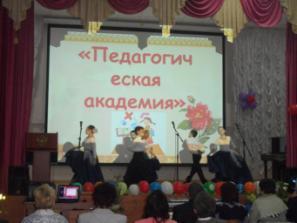 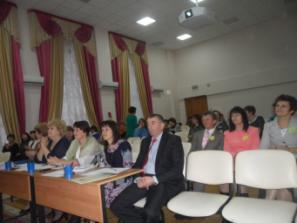 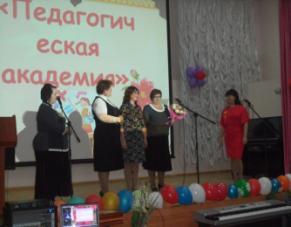 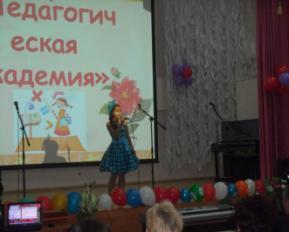 ПОЗДРАВЛЯЕМ  С  ПОБЕДОЙ, ОЛЕСЯ ДМИТРИЕВНА!НОВЫХ ДОСТИЖЕНИЙ, УСПЕХОВ, СВЕРШЕНИЙ!- В  КАЛЕЙДОСКОПЕ  ШКОЛЬНЫХ  ДЕЛ –Весело, радостно, незабываемо прошли в нашей школе новогодние мероприятия! Яркие, оригинальные костюмы ребят начальных классов, сказочно  интересные театрализованные представления ребят 5-7 классов, и необыкновенно музыкальная, зажигательная вечеринка «Назад в 80-е» у старшеклассников. Ребята 9-11 классов представили музыкальное представление, выступив в роли популярных исполнителей 80-90-х годов: 9 «Б» класс (кл. руководитель Н.Л. Варёнова) напомнил своим выступлением, что Новый Год – это весёлый праздник, после их номера в зале ещё некоторое время не умолкал смех. 9 «В» класс представил поппури из «Дискотеки 80-х», будущие выпускники 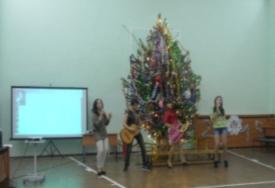 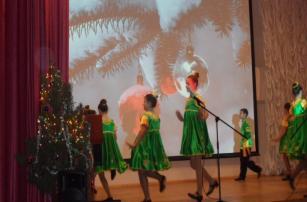 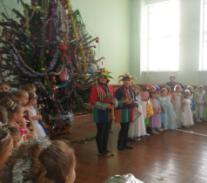 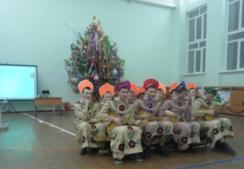 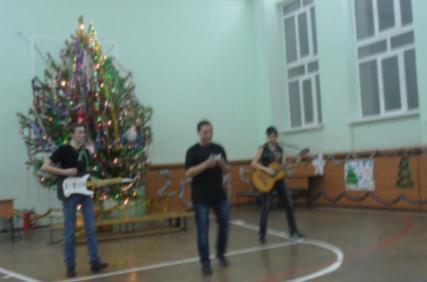 Учредитель и издатель – Совет старшеклассников МКОУ Митрофановская СОШ Куратор: Плохих Надежда Викторовна  Главный редактор: Осипова Татьяна, 9 «Б» классКорреспонденты: Дудник Д., Варёнова А., Черячукина Д., Иващенко А., Шульга Е.Фотокорреспонденты: Стеганцева Ангелина, Певченко Дарья, Губская Анастасия. Верстка и дизайн: Боброва Мария, Яценко Анастасия, Шаповалов Иван, Огуля Илья, Адрес редакции: МКОУ Митрофановская  СОШ, кабинет №207 e-mail  mitrscho@yandex.ruЮные поэты МКОУ Митрофановской школы! Вы сможете размещать  свои стихотворения, удивительные рассказы, истории! Наша газета поможет раскрыть все ваши творческие способности, и продемонстрировать их всей школе!